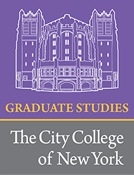 City College of New York, CUNYAccelerated Master’s Degree OptionAdmissions FormDate: __________________Student Name: ________________________________   EMPLID: ______________Address: _________________________________________________________________Phone: ______________________	E-Mail: _____________________________Undergraduate Major: ____________________________Intended Graduate Program: _____________________________ To be completed by College official:Credits Completed: _____	Credits in Major Completed: ____	Major GPA: _______Graduate Admissions RequirementsI. Personal Statement: Please send with this application form to the intended Graduate Program. II. References: Two letters of recommendation from faculty members should be sent directly to the intended Graduate Program. Required SignaturesApplicant Signature: _________________________  Date: _________________________Graduate Program Director Approval: _______________________Date: _______________Undergraduate Advisor Approval: _____________________________________________	(if different from the graduate program)